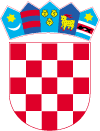          REPUBLIKA HRVATSKA        VARAŽDINSKA ŽUPANIJAJAVNA USTANOVA ZA REGIONALNI  RAZVOJ VARAŽDINSKE ŽUPANIJESažetak Z A P I S N I K As 14. sjednice Upravnog vijeća Javne ustanove za regionalni razvoj Varaždinske županije održane u četvrtak, 12. listopada 2023.Prisutni na sjednici: Karmen Emeršić, predsjednica Upravnog vijećaZlatko Zuber, član Upravnog vijećaMirjana Jambriško, članica Upravnog vijećaIvana Klinec Tkalec, članica Upravnog vijeća, zapisničarKrunoslav Blaži, zamjenik ravnatelja Javne ustanoveDNEVNI REDVerifikacija zapisnika s 13. sjednice Upravnog vijeća Javne ustanove;Donošenje Odluke o izmjeni Odluke o davanju suglasnosti ravnatelju za sklapanje ugovora – zaključivanje poslova po projektu Suradnja za razvoj; OstaloSjednicu Upravnog vijeća otvorila je predsjednica, gđa. Karmen Emeršić. Dnevni red 14. sjednice Upravnog vijeća je jednoglasno usvojen. Pristupilo se raspravi po točkama dnevnog reda.TOČKA DEVNOG REDAČlanovi Upravnog vijeća su, bez rasprave, jednoglasno usvojili Zapisnik s 13. sjednice Upravnog vijeća Javne ustanove.TOČKA DNEVNOG REDAPredsjednica Upravnog vijeća otvara 2. točku dnevnog reda i daje riječ zamjeniku ravnatelja.  Zamjenik ravnatelja pojašnjava kako je u samom obrazloženju ove Odluke već sve detaljno rečeno tako da se nema više što puno dodati. U vrijeme pandemije Covid 19 nismo mogli organizirati studijska putovanja pa nam je isto došlo na red sad pred sam kraj projekta.Obzirom da gledano s strane nabave, ovaj posao spada u istovrsnu nabavu kao i prethodna nabava za studijsko putovanje išli smo onda u izmjenu Odluke koju smo donijeli na jednoj od prošlih sjednica kako bi bilo sve ispravno provedeno glede zakonski propisa vezano za nabavu, a i našeg Statuta.Predsjednica Upravnog vijeća daje riječ članovima Upravnog vijeća da postave pitanja na 2. točku dnevnog reda. Obzirom da nema pitanja, predsjednica daje na glasanje 2. točku dnevnog reda. Druga točka dnevnog reda jednoglasno je usvojena.TOČKA DNEVNOG REDAPredsjednica otvara treću točku dnevnog reda. Pod ovom točkom nije bilo pitanja.Sjednica Upravnog vijeća završila je u 10:45							PREDSJEDNICA UPRAVNOG VIJEĆA									Karmen EmeršićZapisnik sastavila:Ivana Klinec Tkalec	